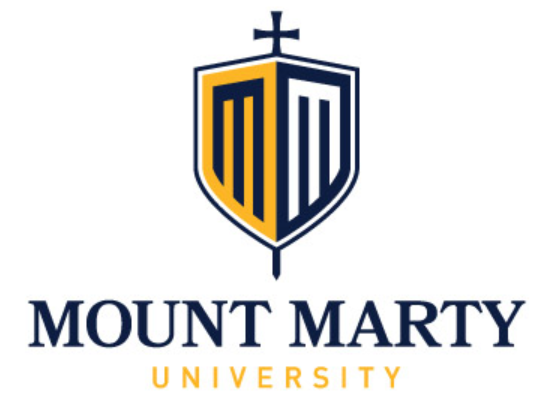 Sacred Heart Endowed Chair SymposiumSlavery in the Land of the Free: Insights on Human Trafficking & Modern Day Slavery Theresa FloresNovember 19, 2020Overall Objectives: The Learner will be able to learn how prevalent Human Trafficking is in the US, a survivor’s story, and the personal and evidence-based therapeutic recommendations on restoring victims.Schedule & Objectives:7:30-8:00 Registration (Vendors, Book Purchase, & Research Displays)8:00-9:00 Human Trafficking 101Objective: To know how prevalent human trafficking is in the US.  The statistics & places it happens as well as WHY this is occurring.9:00-10:00 Physical and Emotional Implications of Human Trafficking upon a Victim &     The mindset of a Victim and Post-Traumatic Stress Disorder (PTSD)Objectives: Learn what can happen to a Victim physically & emotionally when they are trafficked.  Why does a victim stay in this & not reach out for help?  Learn why they stay silent.10:00-10:15 Break (Vendors, Book Purchase, & Research Displays)10:15-11:15 Learn what perpetuates Human Trafficking & how Demand for sex for sale is    here is different than other countries & Learn what our laws are doing about Human TraffickingObjective: Demand-Why Human Trafficking is this prevalent and the Law.11:15-12:15 Lunch on Your Own & Book signing opportunity12:15-1:15 Therapeutic recommendations & The SOAP Project & Other ResourcesObjective: What can be done?  Recommendations based Evidence Based Practice to prevent trafficking as well as how to treat & restore Victims.1:15-1:35 Call to FreedomObjective:  Learn about SD resources and training opportunities1:35-1:50 Break (Vendors, Book Purchase, & Research Displays)1:50-2:50 Hear a Victim’s story of how they became Trafficked & What made them vulnerable & Discussion about StoryObjective: Theresa’s Story2:50-3:00 Online Evaluation, Book signing opportunity, & AdjournAvailable to purchase at the Event: Slavery in the Land of the Free by Theresa Flores